В связи с уточнением сметы расходов на проведение мероприятий, посвященных празднованию 75-летия Победы в Великой Отечественной войне 1941-1945 годов:1. Приложение 3 изложить в редакции согласно приложению к настоящему распоряжению.2. Настоящее распоряжение подлежит размещению на официальном сайте администрации муниципального района «Печора».3. Контроль за выполнением распоряжения возложить на заместителя руководителя администрации МР «Печора» Т.Л. Ускову.Приложениек распоряжению администрации МР «Печора» от « 13 » ноября 2020 г. № 877-р«Приложение 3 к распоряжению администрации МР «Печора»                                   												от «24» апреля 2020 г. № 347-рСМЕТАрасходов на проведение мероприятий, посвященных празднованию 75-летия Победы в Великой Отечественной войне 1941-1945 годов________________________________________________».АДМИНИСТРАЦИЯ МУНИЦИПАЛЬНОГО РАЙОНА «ПЕЧОРА»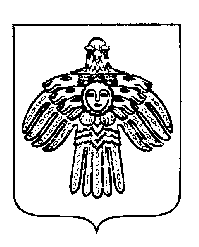 «ПЕЧОРА»  МУНИЦИПАЛЬНÖЙ  РАЙОНСААДМИНИСТРАЦИЯ «ПЕЧОРА»  МУНИЦИПАЛЬНÖЙ  РАЙОНСААДМИНИСТРАЦИЯ РАСПОРЯЖЕНИЕТШÖКТÖМРАСПОРЯЖЕНИЕТШÖКТÖМРАСПОРЯЖЕНИЕТШÖКТÖМРАСПОРЯЖЕНИЕТШÖКТÖМ« 13 »   ноября  2020 г.г. Печора,  Республика Коми                                              № 877 - р                                              № 877 - рО внесении изменений в распоряжение администрации МР «Печора» № 347-р от 24.04.2020 г. «О подготовке  и проведении празднования 75-ой годовщины  Победы в Великой Отечественной войне 1941-1945 годовО внесении изменений в распоряжение администрации МР «Печора» № 347-р от 24.04.2020 г. «О подготовке  и проведении празднования 75-ой годовщины  Победы в Великой Отечественной войне 1941-1945 годовО внесении изменений в распоряжение администрации МР «Печора» № 347-р от 24.04.2020 г. «О подготовке  и проведении празднования 75-ой годовщины  Победы в Великой Отечественной войне 1941-1945 годовИ.о. главы муниципального района- руководителя администрацииВ.А. Серов№ п/пНаименование Количество Стоимость, руб. Сумма, руб.Сумма, руб.Источник финансированияОтветственный Ответственный   1234556771. Памятно-мемориальные мероприятия1. Памятно-мемориальные мероприятия1. Памятно-мемориальные мероприятия1. Памятно-мемориальные мероприятия1. Памятно-мемориальные мероприятия1. Памятно-мемориальные мероприятия1. Памятно-мемориальные мероприятия1. Памятно-мемориальные мероприятия1. Памятно-мемориальные мероприятия1Открытки для поздравления официальных лиц, ветеранов ВО5003517 50017 500Бюджет МО МР «Печора»АХО администрации МР «Печора», ОИАР и ОСадминистрации МР «Печора»АХО администрации МР «Печора», ОИАР и ОСадминистрации МР «Печора» 2Венок для возложения на митинге-церемониале15 0005 0005 000Бюджет МО ГП «Печора»Отдел организационной работы и взаимодействия с ОМСУ поселенийОтдел организационной работы и взаимодействия с ОМСУ поселений 3Венок для возложения на митинге-церемониале150005 0005 000Бюджет МО МР «Печора»Отдел организационной работы и взаимодействия с ОМСУ поселенийОтдел организационной работы и взаимодействия с ОМСУ поселений 4Венок для возложения на митинге-церемониале150005 0005 000Бюджет МО ГП «Печора»МБУ ГО «Досуг»МБУ ГО «Досуг» 5Букеты для вручения медалей посвященных   75 – летию Победы в Великой Отечественной войне»10265062 22062 220Бюджет МО ГП «Печора»МБУ ГО «Досуг»МБУ ГО «Досуг» 6Цветы (гвоздики) для возложения у памятника мемориала «Неизвестный солдат»2006012 00012 000Бюджет МО ГП «Печора»МБУ ГО «Досуг»МБУ ГО «Досуг» 7Корзина с цветами для вручения участникам в ВОВ5250012 50012 500Бюджет МО ГП «Печора»МБУ ГО «Досуг»МБУ ГО «Досуг» 8Букеты для вручения жителям блокадного Ленинграда220404 0804 080Бюджет МО ГП «Печора»МБУ ГО «Досуг»МБУ ГО «Досуг»ИТОГО ПО РАЗДЕЛУ: 123 300ИТОГО ПО РАЗДЕЛУ: 123 300ИТОГО ПО РАЗДЕЛУ: 123 300ИТОГО ПО РАЗДЕЛУ: 123 300ИТОГО ПО РАЗДЕЛУ: 123 300ИТОГО ПО РАЗДЕЛУ: 123 300ИТОГО ПО РАЗДЕЛУ: 123 300ИТОГО ПО РАЗДЕЛУ: 123 3002. Общегородские мероприятия2. Общегородские мероприятия2. Общегородские мероприятия2. Общегородские мероприятия2. Общегородские мероприятия2. Общегородские мероприятия2. Общегородские мероприятия2. Общегородские мероприятия2. Общегородские мероприятия1Митинг, посвященный 75-й годовщине Победы в Великой отечественной войне 1941-1945 г.г., 09 маяМитинг, посвященный 75-й годовщине Победы в Великой отечественной войне 1941-1945 г.г., 09 маяМитинг, посвященный 75-й годовщине Победы в Великой отечественной войне 1941-1945 г.г., 09 маяМитинг, посвященный 75-й годовщине Победы в Великой отечественной войне 1941-1945 г.г., 09 маяМитинг, посвященный 75-й годовщине Победы в Великой отечественной войне 1941-1945 г.г., 09 маяМитинг, посвященный 75-й годовщине Победы в Великой отечественной войне 1941-1945 г.г., 09 маяМитинг, посвященный 75-й годовщине Победы в Великой отечественной войне 1941-1945 г.г., 09 маяМитинг, посвященный 75-й годовщине Победы в Великой отечественной войне 1941-1945 г.г., 09 мая1Костюмы военные (маскировочный халат)161 10017 60017 600бюджет МОГП «Печора»бюджет МОГП «Печора»МБУ ГО «Досуг»1Сапоги163 037,5048 60048 600бюджет МОГП «Печора»бюджет МОГП «Печора»МБУ ГО «Досуг»1Костюмы военные (медицинский халат)163405 4405 440бюджет МОГП «Печора»бюджет МОГП «Печора»МБУ ГО «Досуг»1Сумка медицинская военная165909 4409 440бюджет МОГП «Печора»бюджет МОГП «Печора»МБУ ГО «Досуг»1Шары большие гелиевые 3557520 12520 125бюджет МОГП «Печора»бюджет МОГП «Печора»МБУ ГО «Досуг»1Изделие из пенопласта (звезда)18 8308 8308 830бюджет МОГП «Печора»бюджет МОГП «Печора»МБУ ГО «Досуг»1Батарейки, фотобумага, картридж--15 01015 010бюджет МОГП «Печора»бюджет МОГП «Печора»МБУ ГО «Досуг»1Футболки9040036 00036 000Бюджет МОМР «Печора»Бюджет МОМР «Печора»МБУ «МКО «Меридиан»1Юнармейская форма (ботинки, штаны, футболка, берет, куртка, пояс)208 000160 000160 000Бюджет МОМР «Печора»Бюджет МОМР «Печора»МБУ «МКО «Меридиан»1Итого:321 045321 0452Акция «Я помню, я горжусь!»Акция «Я помню, я горжусь!»Акция «Я помню, я горжусь!»Акция «Я помню, я горжусь!»Акция «Я помню, я горжусь!»Акция «Я помню, я горжусь!»Акция «Я помню, я горжусь!»Акция «Я помню, я горжусь!»2Буквы из пенопласта - я помню, я горжусь!16 1 87530 00030 000бюджет МОГП «Печора»бюджет МОГП «Печора»МБУ ГО «Досуг»2Свеча 40072 8002 800бюджет МОГП «Печора»бюджет МОГП «Печора»МБУ ГО «Досуг»2Стаканчик4004,501 8001 800бюджет МОГП «Печора»бюджет МОГП «Печора»МБУ ГО «Досуг»2Итого:34 60034 6003Акция «Георгиевская ленточка»Акция «Георгиевская ленточка»Акция «Георгиевская ленточка»Акция «Георгиевская ленточка»Акция «Георгиевская ленточка»Акция «Георгиевская ленточка»Акция «Георгиевская ленточка»Акция «Георгиевская ленточка»3Георгиевская ленточка10 000 шт.2,5025 00025 000Бюджет МОМР «Печора»Бюджет МОМР «Печора»Сектор молодежной политики администрации МР «Печора»4Праздничная концертная программа, посвященная 75-годовщине Победы в Великой Отечественной войне 1941-1945 гг.Праздничная концертная программа, посвященная 75-годовщине Победы в Великой Отечественной войне 1941-1945 гг.Праздничная концертная программа, посвященная 75-годовщине Победы в Великой Отечественной войне 1941-1945 гг.Праздничная концертная программа, посвященная 75-годовщине Победы в Великой Отечественной войне 1941-1945 гг.Праздничная концертная программа, посвященная 75-годовщине Победы в Великой Отечественной войне 1941-1945 гг.Праздничная концертная программа, посвященная 75-годовщине Победы в Великой Отечественной войне 1941-1945 гг.Праздничная концертная программа, посвященная 75-годовщине Победы в Великой Отечественной войне 1941-1945 гг.Праздничная концертная программа, посвященная 75-годовщине Победы в Великой Отечественной войне 1941-1945 гг.4Цифры из пенопласта21 5003 0003 000Бюджет МОМР «Печора»Бюджет МОМР «Печора»МБУ «МКО «Меридиан»4Костюмы военные для театральных коллективов162 25036 00036 000Бюджет МОМР «Печора»Бюджет МОМР «Печора»МБУ «МКО «Меридиан»4Военная форма для театральных коллективов262 485,6564 54964 549Бюджет МОМР «Печора»Бюджет МОМР «Печора»МБУ «МКО «Меридиан»4Костюмы военные для духового оркестра106 24662 46062 460Бюджет МОМР «Печора»Бюджет МОМР «Печора»МБУ «МКО «Меридиан»4Сапоги102 47524 75024 750Бюджет МОМР «Печора»Бюджет МОМР «Печора»МБУ «МКО «Меридиан»4Обувь для театральных коллективов93 61132 50032 500Бюджет МОМР «Печора»Бюджет МОМР «Печора»МБУ «МКО «Меридиан»4Баннеры на авансцену и на задник сцены--22 20922 209Бюджет МО ГП «Печора»Бюджет МО ГП «Печора»МБУ ГО «Досуг»4Итого:245 468245 468ИТОГО ПО РАЗДЕЛУ: 626 113ИТОГО ПО РАЗДЕЛУ: 626 113ИТОГО ПО РАЗДЕЛУ: 626 113ИТОГО ПО РАЗДЕЛУ: 626 113ИТОГО ПО РАЗДЕЛУ: 626 113ИТОГО ПО РАЗДЕЛУ: 626 113ИТОГО ПО РАЗДЕЛУ: 626 113ИТОГО ПО РАЗДЕЛУ: 626 1133. Культурно-массовые мероприятия3. Культурно-массовые мероприятия3. Культурно-массовые мероприятия3. Культурно-массовые мероприятия3. Культурно-массовые мероприятия3. Культурно-массовые мероприятия3. Культурно-массовые мероприятия3. Культурно-массовые мероприятия3. Культурно-массовые мероприятия  1Издание сборника «75 интересных фактов о печорцах и Печорском районе в годы Великой Отечественной войны 1941-1945 г.г.»401255 0005 000Бюджет МОМР «Печора»Бюджет МОМР «Печора»МБУ «ПМЦБС»2КвестКвестКвестКвестКвестКвестКвестКвест2Стол раскладной10 шт.3 50035 00035 000Бюджет МОМР «Печора»Бюджет МОМР «Печора»МБУ «МКО «Меридиан»2Ролл ап с печатью10 шт.4 15041 50041 500Бюджет МОМР «Печора»Бюджет МОМР «Печора»МБУ «МКО «Меридиан»ИТОГО ПО РАЗДЕЛУ: 81 500ИТОГО ПО РАЗДЕЛУ: 81 500ИТОГО ПО РАЗДЕЛУ: 81 500ИТОГО ПО РАЗДЕЛУ: 81 500ИТОГО ПО РАЗДЕЛУ: 81 500ИТОГО ПО РАЗДЕЛУ: 81 500ИТОГО ПО РАЗДЕЛУ: 81 500ИТОГО ПО РАЗДЕЛУ: 81 5004. Культурно-массовые мероприятия в поселениях4. Культурно-массовые мероприятия в поселениях4. Культурно-массовые мероприятия в поселениях4. Культурно-массовые мероприятия в поселениях4. Культурно-массовые мероприятия в поселениях4. Культурно-массовые мероприятия в поселениях4. Культурно-массовые мероприятия в поселениях4. Культурно-массовые мероприятия в поселениях4. Культурно-массовые мероприятия в поселениях1Концертные программы, спектакли, митинги в ДК и ДДКонцертные программы, спектакли, митинги в ДК и ДДКонцертные программы, спектакли, митинги в ДК и ДДКонцертные программы, спектакли, митинги в ДК и ДДКонцертные программы, спектакли, митинги в ДК и ДДКонцертные программы, спектакли, митинги в ДК и ДДКонцертные программы, спектакли, митинги в ДК и ДДКонцертные программы, спектакли, митинги в ДК и ДД1Шары  1 00010,0110 01210 012Бюджет МОМР «Печора»Бюджет МОМР «Печора»МБУ «МКО «Меридиан»1Ткань 95 м387,8036 84036 840Бюджет МОМР «Печора»Бюджет МОМР «Печора»МБУ «МКО «Меридиан»1Светодиодные ленты135 м13117 68517 685Бюджет МОМР «Печора»Бюджет МОМР «Печора»МБУ «МКО «Меридиан»1Контроллеры для светодиодных лент1487612 26412 264Бюджет МОМР «Печора»Бюджет МОМР «Печора»МБУ «МКО «Меридиан»1Сапоги32 4007 2007 200Бюджет МОМР «Печора»Бюджет МОМР «Печора»МБУ «МКО «Меридиан»1Военная форма771 239,595 44095 440Бюджет МОМР «Печора»Бюджет МОМР «Печора»МБУ «МКО «Меридиан»1ИТОГО ПО РАЗДЕЛУ: 179 441179 441179 4415. Бесплатная раздача каши гречневой из полевой кухни5. Бесплатная раздача каши гречневой из полевой кухни5. Бесплатная раздача каши гречневой из полевой кухни5. Бесплатная раздача каши гречневой из полевой кухни5. Бесплатная раздача каши гречневой из полевой кухни5. Бесплатная раздача каши гречневой из полевой кухни5. Бесплатная раздача каши гречневой из полевой кухни5. Бесплатная раздача каши гречневой из полевой кухни5. Бесплатная раздача каши гречневой из полевой кухни1Бесплатная раздача гречневой каши2 000 порций36,7573 500Внебюджетные средстваВнебюджетные средстваСектор потребительского рынка и развития предпринимательства администрации МР «Печора»Сектор потребительского рынка и развития предпринимательства администрации МР «Печора»6. Материальные выплаты участникам ВОВ6. Материальные выплаты участникам ВОВ6. Материальные выплаты участникам ВОВ6. Материальные выплаты участникам ВОВ6. Материальные выплаты участникам ВОВ6. Материальные выплаты участникам ВОВ6. Материальные выплаты участникам ВОВ6. Материальные выплаты участникам ВОВ6. Материальные выплаты участникам ВОВ  1Материальная выплата участникам ВОВ6 чел.10 00060 00060 000Внебюджетные средстваПечорская городская организация ветеранов Печорская городская организация ветеранов ИТОГО:ИТОГО:1 143 8541 143 8541 143 854В том числе: за счет средств бюджета МО МР «Печора»:В том числе: за счет средств бюджета МО МР «Печора»:  732 700  732 700  732 700                        за счет средств бюджета МО ГП «Печора»:                        за счет средств бюджета МО ГП «Печора»:  277 654  277 654  277 654   за счет внебюджетных средств:   за счет внебюджетных средств: 133 500 133 500 133 500